T.C.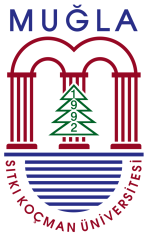 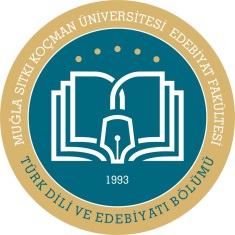 MUĞLA SITKI KOÇMAN ÜNİVERSİTESİEDEBİYAT FAKÜLTESİTÜRK DİLİ VE EDEBİYATI BÖLÜMÜ                              BİTİRME ÇALIŞMASI II          DÖNEM SONU DEĞERLENDİRME FORMUÖğrencinin Adı Soyadı/Numarası Tezin Başlığı Danışman Öğretim Üyesi Değerlendirme TarihiDEĞERLENDİRME KONULARI VE PUANLAMADEĞERLENDİRME KONULARI VE PUANLAMADEĞERLENDİRME KONULARI VE PUANLAMABilimsel YeterlilikAğırlıkNotÇalışmanın içeriğini, yöntemini ve sonucunu içeren özetin yazımı5Sunulan fikirlerin özgün ve yaratıcı düşünceler içermesi15Çalışmada uygulanan yöntemlerin belirlenen amaçları başarmak için doğru seçilmiş, mesleğin gerektirdiği çağdaş yöntem ve araçları kullanabilme becerisinin kanıtlanmış olması15Mesleki sorumluluk bilinci kazanması ve etik ilkelerine uygun davranması10Biçimsel DeğerlendirmeBiçimsel DeğerlendirmeBiçimsel DeğerlendirmeYazım kılavuzuna uygunluğu ve yazım şekli5Kaynak kullanım doğruluğu10Sunum YeterliliğiSunum YeterliliğiSunum YeterliliğiÖğrencinin konuya hâkimiyeti15Sorulan soruları doğru ve açık bir şekilde cevaplaması10Kavramların doğru ve açık bir şekilde kullanılarak anlaşılır ve akıcı bir sunum yapılması10Öğrencinin belirtilen sunum süresini etkin bir şekilde kullanması5Toplam100BAŞARI NOTU